Приложение к решению Думы города-курорта Кисловодскаот « 29 »  мая  2015г.   № 66-415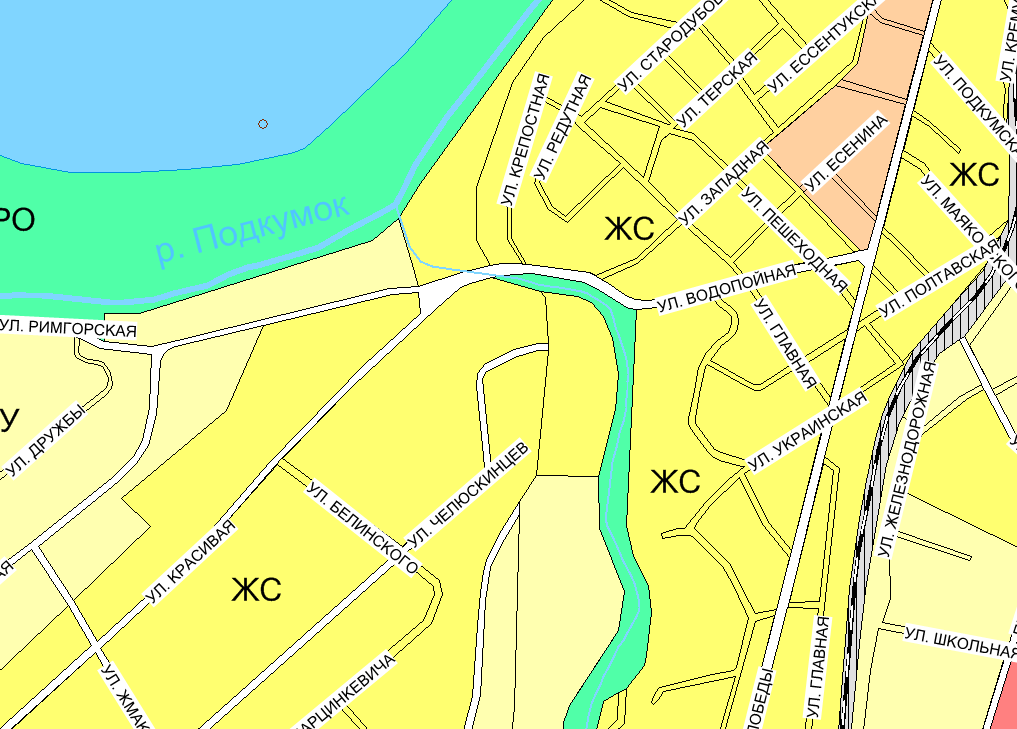 Глава города-курорта Кисловодска                                                                                              С.Г. Финенко